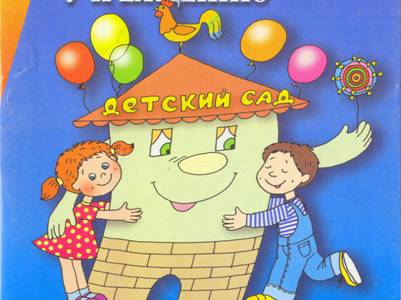 Муниципальное дошкольноеобразовательное бюджетноеучреджение детский сад № 1городского округа город Нефтекамск РБ Рекомендации для родителейв период адаптации ребенка к детскому саду.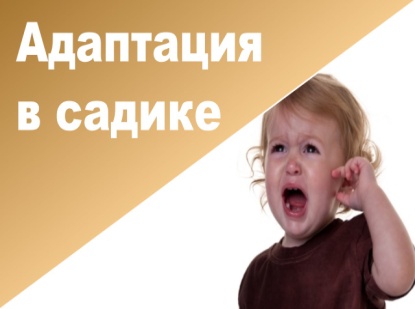 Воспитатель:Сафаргулова И.С.2015годАдаптационный период - серьезное испытание для Вашего ребёнка. Вызванные адаптацией стрессовые реакции надолго нарушают эмоциональное состояние малыша.Поэтому мы рекомендуем:Привести домашний режим в соответствие с режимом группы детского сада, в которую будет ходить ребенок.Познакомиться с меню детского сада и ввести в рацион питания малыша новые для него блюда.Обучайте ребенка дома всем необходимым навыкам самообслуживания: умываться, вытирать руки; одеваться и раздеваться; самостоятельно кушать, пользуясь во время еды ложкой; проситься на горшок. Одежда обязательно должна быть удобна для ребенка данного возраста.Расширяйте "социальный горизонт" ребенка, пусть он привыкает общаться со сверстниками на детских игровых площадках, ходить в гости к товарищам. Ребенок не будет бояться общаться со сверстниками и взрослыми.Необходимо сформировать у ребенка положительную установку, желание идти в детский сад. Малышу нужна эмоциональная поддержка со стороны родителей: чаще говорите, ребенку, что Вы его любите, обнимайте, берите на руки. Помните, чем спокойнее и эмоционально положительно родители будут относиться к такому важному событию, как посещение ребенком детского сада, тем менее болезненно будет протекать процесс адаптации.В первый день лучше прийти на прогулку, так как на прогулке (в игре) малышу проще найти себе друзей, познакомиться с воспитателем. В детский сад можно брать с собой любимую игрушку.Планируйте свое время так, чтобы в первый месяц посещения ребенком детского сада у Вас была возможность не оставлять его там на целый день. Первые недели посещения детского сада должны быть ограничены 3-4 часами, позже можно оставить малыша до обеда, а потом и на целый день.Для предупреждения нервного истощения необходимо делать в середине недели "выходной день" для малыша.В период адаптации дома необходимо соблюдать режим дня, больше гулять в выходные дни, снизить эмоциональную нагрузку.Ребенок должен приходит в детский сад только здоровым. Для профилактики ОРЗ и ОРВИ необходимо принимать витамины, смазывать ходы носа оксолиновой мазью. Если окажется, что у ребенка развита потребность в сотрудничестве с близкими и посторонними взрослыми, если он владеет средствами предметного взаимодействия, любит и умеет играть стремится к самостоятельности, если он открыт и доброжелателен по отношению к сверстникам, считайте, что он готов к поступлению в детский сад или ясли. Весь адаптационный период проходит под контролем медико-педагогической службы с участием психолога.